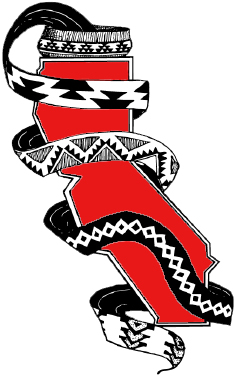    Children's Holiday Recipe CookbookTools for cooking:		Baking Pan- Square or rectangle pan used for baking and 	cooking in the oven (Metal or Glass).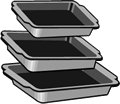 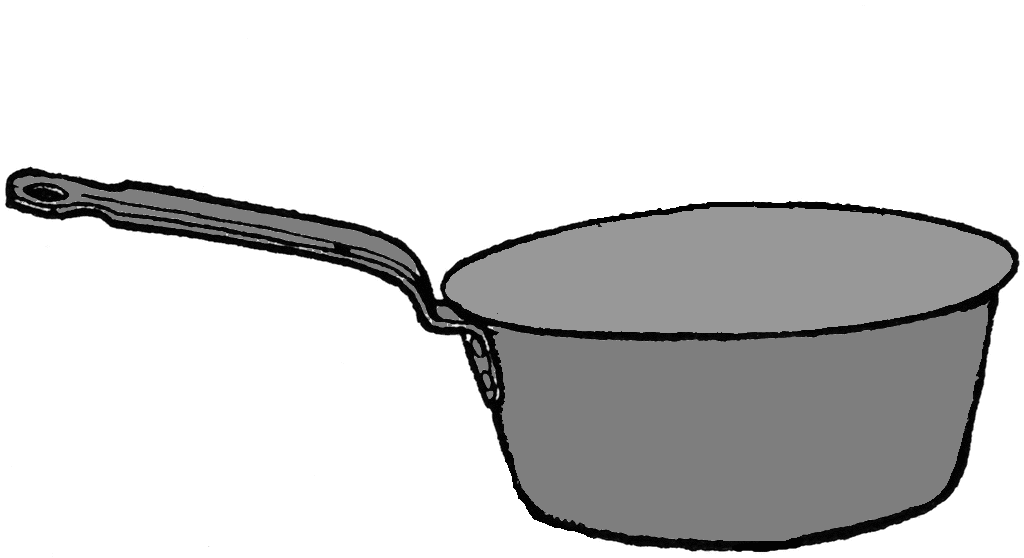 Sauce Pan- Deep pan with a handle used for stovetop cooking.	          Mixing Bowls- Different sized bowls used for		         mixing ingredients together (Metal, plastic, glass, 		         ceramic, wood).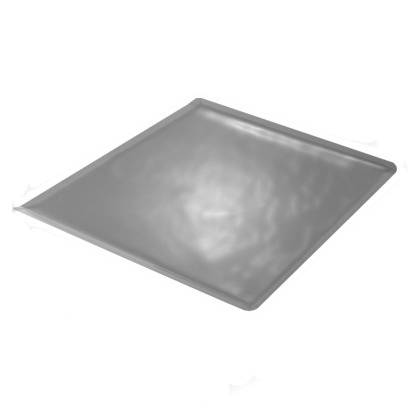 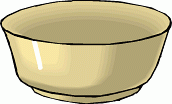 Cookie Sheet- Flat metal sheet used for baking.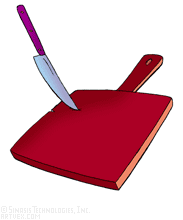 		 Cutting Board- Wooden or plastic board used 		 when cutting or chopping ingredients.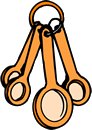 Teaspoons/Tablespoons- Different sized spoons used to measure ingredients. 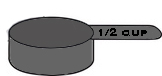 	   Measuring cups- Plastic cups with specific 	 	 	  measurements used to measure non-liquid items.Glass Measuring Cups- Glass cup with measurements 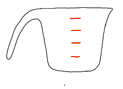 along the side, used to measure liquid items. 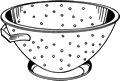 	      Colander- Bowl with holes in it used to drain	 		      liquids from foods.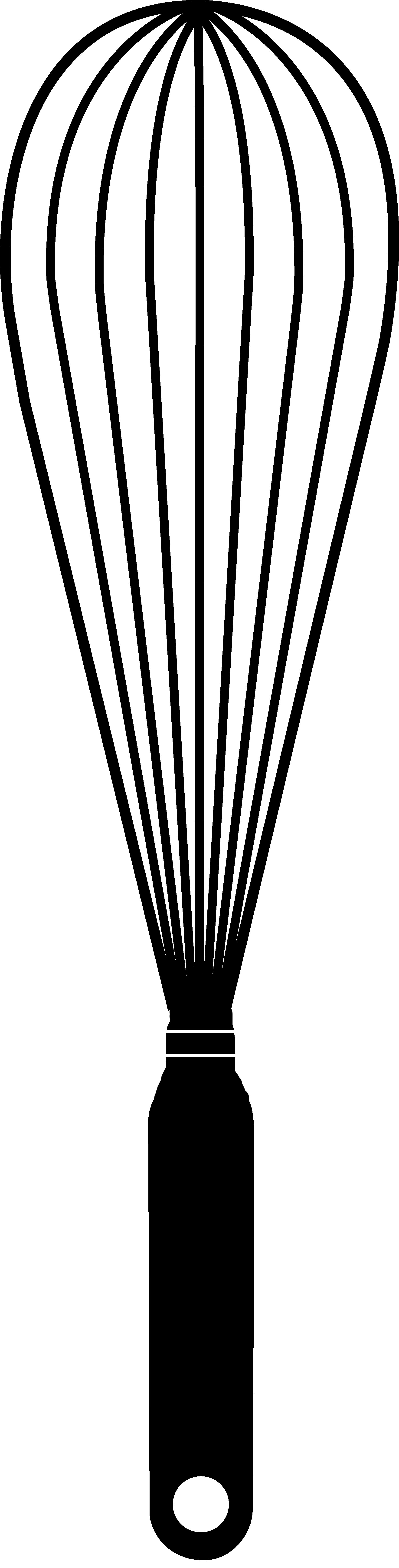 Whisk- Non-electric hand held utensil used to mix and stir ingredients together.Jell-O SquaresIngredients:9 ounces jello (gelatin any flavor)3 cups boiling water1 ounces unflavored gelatin12 ounces cool whipDirections:1. Mix gelatin and jello together in a mixing bowl. Add boiling water. Stir until jello is dissolved. 2. Add Cool Whip, stirring until melted.3. Pour into a 13 x 9 glass baking pan.4. Refrigerate several hours or until set.5. Cut into squares. 6. Keep refrigerated until ready to eat.______________________________________________________Creamy Orange SaladIngredients:6 ounces jello16 ounces mandarin orange (sections)8 ounces pineapple (crushed)24 ounces fat free cottage cheese12 ounces cool whipDirections:1. Drain pineapple and orange slices well.2. Mix cottage cheese and jello powder in bowl and blend until smooth.3. Remove from bowl and put into a large mixing bowl.4. Fold in drained pineapple, then fold in cool whip, then 3/4 orange slices.5. Transfer to large serving bowl. Arrange remaining slices on top.6. Refrigerate for 4 hours.Mashed PotatoesIngredients: 6 potatoes (peeled and cubed)1/2 cup milk (warm)1/4 cup butter (margarine)3/4 teaspoon salt1 dash pepperDirections:1. Put potatoes in a saucepan and cover with water.2. Cover the top of the saucepan and bring to a boil; cook for 20-25 minutes or until potatoes are very soft.3. Drain water. Add milk, butter, salt and pepper; mash until light and fluffy.________________________________________________________________________Slow Cooker Mashed PotatoesIngredients:5 lbs potatoes1 Tablespoon minced garlic3 cubes chicken bouillon8 ounces sour cream8 ounces cream cheese1/2 cup buttersaltpepperDirections:1. In a large pot of lightly salted boiling water, cook the potatoes, garlic, and bouillon for 15 minutes. Drain water into a bowl, saving the water. In a mixing bowl, mash potatoes with sour cream and cream cheese, adding the saved water as needed.2. Move the potato mixture to a slow cooker, cover, and cook on low for 2 to 3 hours. Just before serving, stir in butter and season with salt and pepper.Cooking Pot- Deep pot used for cooking soups and whole chickens. 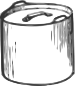 			       Skillet- Flat low-sided pan used for 				       frying and sautéing food in hot oil				       or fat.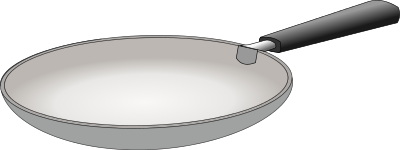 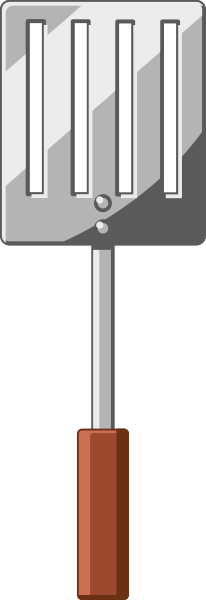 Spatula (cooking)- Flat metal or plastic utensil used to lift, turn, and flip foods.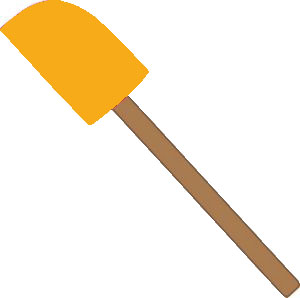 	Spatula (baking)- Flat rubber or silicone head used 	to mix wet ingredients and to scrape the sides of 	bowls in baking.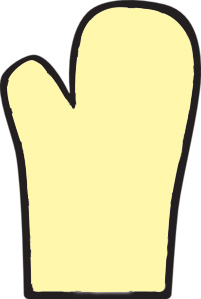 Oven Mitts- Thick fabric shaped as a mitten used 		      to hold hot pans, baking sheets, plates, and pots. 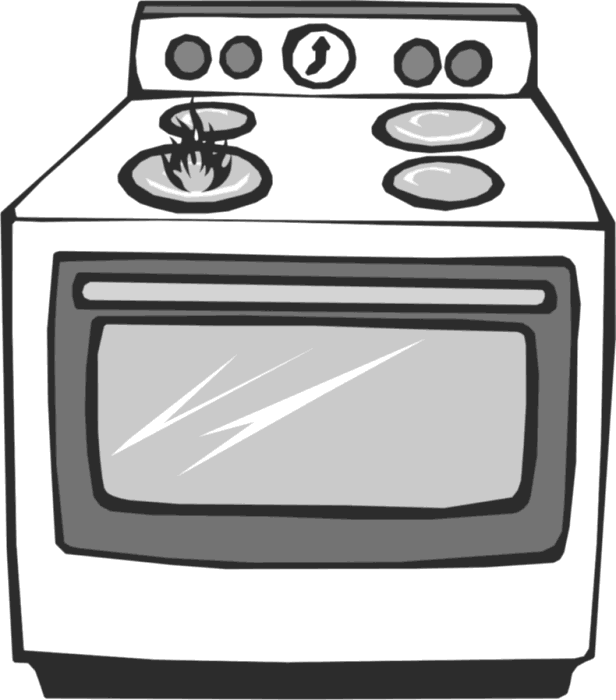 		Oven- Refers to the inside where food is 		baked for long periods of time.		Stove- Refers to the burners: either coils or		gas flames used for cooking in pots and pans. 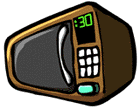  Microwave- Machine used to heat and cook 			       different types of foods._____________________________________________________			   Measurements:Teaspoon: tsp. or t.Tablespoon: Tbsp. or tbsp. or T.Cup: C. or c.Ounce: oz. or OZ.Pound: lb. or LB.Baked Ham with PineappleIngredients:3 lb. canned ham8 ounces pineapple crushed1 Tablespoon cornstarch1/2 cup brown sugar1 Tablespoon lemon juice2 teaspoons dry mustardDirections:1. Score ham. Microwave 20 minutes. Drain any liquids.2. Blend glaze ingredients in a microwave safe dish. Microwave for 4 minutes or until mixture thickens and looks clear. 3. Spoon over the ham, keeping the pineapple on top.4. Cook ham on broil about 5 minutes, basting twice. 5. Let stand covered for 10 minutes.______________________________________________________Ham and Cheese Mini FrittatasIngredients: 1/4 lb. cubed fully lean ham1 cup shredded cheddar cheese6 eggs4 egg whites3 Tablespoons minced chives2 Tablespoons 2% milk1/4 teaspoon salt 1/4 teaspoon pepperDirections:1. Spray muffin pan with cooking spray. Divide ham evenly among 8 muffin cups; top with cheese. 2. In a large bowl, beat eggs and whites. Beat in chives, milk, salt, and pepper. Pour over cheese, filling cups three fourths full.3. Bake at 375 F for 25 minutes or until a knife inserted near the center comes out clean. Carefully run a knife around edges; remove from pan. Serve warm. 